N.B. Cet Info Hebdo est le dernier de l'année pastorale 2016-2017. La publication reprendra à la fin du mois d'août. D'ici là, les abonnés recevront occasionnellement les communications spéciales.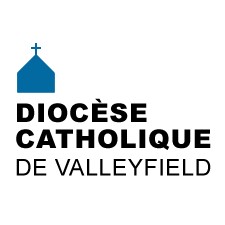 INFO HEBDO31 mai 2017           INFO HEBDO31 mai 2017           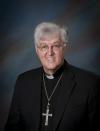 Lettre pastorale de Mgr Simard pour le 125e anniversaire du DiocèseLettre pastorale de Mgr Simard pour le 125e anniversaire du Diocèse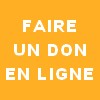 POUR LA COLLECTE «INONDATIONS» FONDS D'AIDE DIOCÉSAINE vous pouvez faire vos dons en ligne par carte de crédit sur le site Internet diocésain, c'est facile et sécuritaire!Cliquez sur l'onglet à gauche FAIRE UN DON EN LIGNE et vous y serez dirigés. Les reçus d'impôts pour tout don de 25$ ou plus vous seront postés. POUR LA COLLECTE «INONDATIONS» FONDS D'AIDE DIOCÉSAINE vous pouvez faire vos dons en ligne par carte de crédit sur le site Internet diocésain, c'est facile et sécuritaire!Cliquez sur l'onglet à gauche FAIRE UN DON EN LIGNE et vous y serez dirigés. Les reçus d'impôts pour tout don de 25$ ou plus vous seront postés. 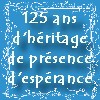 Mercredi le 7 juin à 17h: À la basilique-cathédrale Sainte Cécile, célébration du 125e anniversaire du Diocèse de Valleyfield suivi du souper bénéfice au profit des œuvres de l’Évêque. Billets en vente au coût de 60$ au bureau de la paroisse. 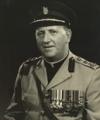 MÉMOIRES de MGR HERVÉ CHARLEBOIS lieutenant-colonel de la Deuxième Guerre Mondiale.  (Voir détails)Mercredi le 7 juin à 17h: À la basilique-cathédrale Sainte Cécile, célébration du 125e anniversaire du Diocèse de Valleyfield suivi du souper bénéfice au profit des œuvres de l’Évêque. Billets en vente au coût de 60$ au bureau de la paroisse. MÉMOIRES de MGR HERVÉ CHARLEBOIS lieutenant-colonel de la Deuxième Guerre Mondiale.  (Voir détails)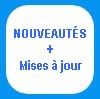 51e Journée mondiale des communications socialesDeux nouveaux  membres de l'Ordre du Mérite diocésain de la paroisse St-Padre-PioÉlections chez les FranciscainsBulletin de communication, vol. 6, no 9Galerie/ Photos de la Visite du reliquaire des saints Louis et Zélie Martin le 30 mai 2017 à la basilique-cathédrale Sainte-Cécile.51e Journée mondiale des communications socialesDeux nouveaux  membres de l'Ordre du Mérite diocésain de la paroisse St-Padre-PioÉlections chez les FranciscainsBulletin de communication, vol. 6, no 9Galerie/ Photos de la Visite du reliquaire des saints Louis et Zélie Martin le 30 mai 2017 à la basilique-cathédrale Sainte-Cécile.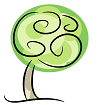 LA MINUTE VERTEComme la Chronique de la minute verte suit le calendrier de l’Info-Hebdo, je ferai relâche de la chronique pour l’été et je serai de retour en août.  Je tiens à vous remercier chers lecteurs, chers lectrices de m’avoir lu, de m’avoir encouragé et continuez d’en parler avec les personnes que vous rencontrez.  N’hésitez pas à me partager vos informations, vos pratiques vertes, vos catéchèses, vos homélies, vos idées et suggestions d’activités vertes !Pour souligner la Journée mondiale de l’environnement le 5 juin, vous ajouter une intention de prière semblable à celle-ci le dimanche 4 juin : « Pour les baptisés, afin que l’Esprit les éclaire et les guide dans leur mission de prendre soin de ta Création » ou vous pouvez aussi profiter des prières pour une semaine pour la Création du Réseau des Églises vertes.Profitez de l’été pour sortir et rendre grâce à Dieu pour sa magnifique Création, et Dieu vit que cela était bon.Journée familiale de pêche et plein air ?Les actualités sur la Création : un texte vert de la députée fédérale de Salaberry-Suroît Anne Quach, journée Portes ouvertes pour découvrir le parcours de l’eau à Vaudreuil-Dorion, précision de la ville de Salaberry-de-Valleyfield sur sa politique alimentaire, Je bouge avec mon doc, trucs écoresponsable pour avoir une belle pelouse.François DaoustRépondant diocésain de la pastorale de la Créationpastoralecreationvalleyfield@yahoo.caLe répertoire de toutes les chroniques disponibles à la page : « La minute verte »Comme la Chronique de la minute verte suit le calendrier de l’Info-Hebdo, je ferai relâche de la chronique pour l’été et je serai de retour en août.  Je tiens à vous remercier chers lecteurs, chers lectrices de m’avoir lu, de m’avoir encouragé et continuez d’en parler avec les personnes que vous rencontrez.  N’hésitez pas à me partager vos informations, vos pratiques vertes, vos catéchèses, vos homélies, vos idées et suggestions d’activités vertes !Pour souligner la Journée mondiale de l’environnement le 5 juin, vous ajouter une intention de prière semblable à celle-ci le dimanche 4 juin : « Pour les baptisés, afin que l’Esprit les éclaire et les guide dans leur mission de prendre soin de ta Création » ou vous pouvez aussi profiter des prières pour une semaine pour la Création du Réseau des Églises vertes.Profitez de l’été pour sortir et rendre grâce à Dieu pour sa magnifique Création, et Dieu vit que cela était bon.Journée familiale de pêche et plein air ?Les actualités sur la Création : un texte vert de la députée fédérale de Salaberry-Suroît Anne Quach, journée Portes ouvertes pour découvrir le parcours de l’eau à Vaudreuil-Dorion, précision de la ville de Salaberry-de-Valleyfield sur sa politique alimentaire, Je bouge avec mon doc, trucs écoresponsable pour avoir une belle pelouse.François DaoustRépondant diocésain de la pastorale de la Créationpastoralecreationvalleyfield@yahoo.caLe répertoire de toutes les chroniques disponibles à la page : « La minute verte »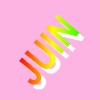 ANNIVERSAIRES DE JUINBingo à Huntingdon Vendredi, 2 juin, 2017 - 19:00Bazar - Saint-Zotique Samedi, 3 juin, 2017 (Toute la journée)Dévotion à Notre-Dame-de-Fatima Samedi, 3 juin, 2017 - 15:4590e ann. Paroisse Sacré-Coeur-de-Jésus Samedi, 3 juin, 2017 - 16:30Messe seigneuriale Dimanche, 4 juin, 2017 - 10:00Fête de la Fidélité - Immaculée-Conception Dimanche, 4 juin, 2017 - 10:30Fête de la Fidélité Dimanche, 4 juin, 2017 - 10:45►◄ MISA DE JUNIO EN ESPAÑOL Dimanche, 4 juin, 2017 - 12:30Confirmation des adultes Dimanche, 4 juin, 2017 - 14:00Journée mondiale de l'environnement Lundi, 5 juin, 2017 (Toute la journée)Heure de prière - Clarisses Lundi, 5 juin, 2017 - 19:00Pèlerinage Notre-Dame-du-Cap Mardi, 6 juin, 2017 - 11:00Souper bénéfice Oeuvres de l'Évêque Mercredi, 7 juin, 2017 - 18:00125e ann. d'ordination de Mgr Émard Vendredi, 9 juin, 2017 (Toute la journée)Pour participer à la PARADE de la Saint-Jean endredi, 9 juin, 2017 - 13:30Fêtes à Saint-Anicet Dimanche, 11 juin, 2017 - 09:30Fête de la Fidélité imanche, 11 juin, 2017 - 11:00Ressourcement spirituel avec Foi et Partage undi, 12 juin, 2017 - 16:30Formation des secrétaires de paroisse Mercredi, 14 juin, 2017 (Toute la journée)Messe des Marguerites Vendredi 16 juin, 2017 - 19h30Lave-auto à Huntingdon Samedi, 17 juin, 2017 (Toute la journée)Enseignements bibliques - Châteauguay Samedi, 17 juin, 2017 - 09:30Messe de fête de saint Josémaria Escriva Mercredi, 21 juin, 2017 - 20:00Souper Saint-Jean - St-Timothée Vendredi, 23 juin, 2017 - 17:00Messe de la Saint-Jean Samedi, 24 juin, 2017 - 10:00Parade de la Saint-Jean-Baptiste Samedi, 24 juin, 2017 - 12:00ANNIVERSAIRES DE JUINBingo à Huntingdon Vendredi, 2 juin, 2017 - 19:00Bazar - Saint-Zotique Samedi, 3 juin, 2017 (Toute la journée)Dévotion à Notre-Dame-de-Fatima Samedi, 3 juin, 2017 - 15:4590e ann. Paroisse Sacré-Coeur-de-Jésus Samedi, 3 juin, 2017 - 16:30Messe seigneuriale Dimanche, 4 juin, 2017 - 10:00Fête de la Fidélité - Immaculée-Conception Dimanche, 4 juin, 2017 - 10:30Fête de la Fidélité Dimanche, 4 juin, 2017 - 10:45►◄ MISA DE JUNIO EN ESPAÑOL Dimanche, 4 juin, 2017 - 12:30Confirmation des adultes Dimanche, 4 juin, 2017 - 14:00Journée mondiale de l'environnement Lundi, 5 juin, 2017 (Toute la journée)Heure de prière - Clarisses Lundi, 5 juin, 2017 - 19:00Pèlerinage Notre-Dame-du-Cap Mardi, 6 juin, 2017 - 11:00Souper bénéfice Oeuvres de l'Évêque Mercredi, 7 juin, 2017 - 18:00125e ann. d'ordination de Mgr Émard Vendredi, 9 juin, 2017 (Toute la journée)Pour participer à la PARADE de la Saint-Jean endredi, 9 juin, 2017 - 13:30Fêtes à Saint-Anicet Dimanche, 11 juin, 2017 - 09:30Fête de la Fidélité imanche, 11 juin, 2017 - 11:00Ressourcement spirituel avec Foi et Partage undi, 12 juin, 2017 - 16:30Formation des secrétaires de paroisse Mercredi, 14 juin, 2017 (Toute la journée)Messe des Marguerites Vendredi 16 juin, 2017 - 19h30Lave-auto à Huntingdon Samedi, 17 juin, 2017 (Toute la journée)Enseignements bibliques - Châteauguay Samedi, 17 juin, 2017 - 09:30Messe de fête de saint Josémaria Escriva Mercredi, 21 juin, 2017 - 20:00Souper Saint-Jean - St-Timothée Vendredi, 23 juin, 2017 - 17:00Messe de la Saint-Jean Samedi, 24 juin, 2017 - 10:00Parade de la Saint-Jean-Baptiste Samedi, 24 juin, 2017 - 12:00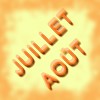 ANNIVERSAIRES DE JUILLET►◄ MISA DE JULIO EN ESPAÑOL Dimanche, 2 juillet, 2017 - 12:30Pèlerinage au Cap-de-la-Madeleine Mercredi, 5 juillet, 2017 - 11:0026e bazar annuel - St-Louis-de-Gonzague Samedi, 8 juillet, 2017 (Toute la journée)ANNIVERSAIRES D'AOÛT►◄ MISA DE AGOSTO EN ESPAÑOL Dimanche, 6 août, 2017 - 12:30Bazar à Saint-Malachie, Ormstown Vendredi, 11 août, 2017 (Toute la journée)Pèlerinage diocésain Mardi, 15 août, 2017 - 19:30Visite cimetière - Sainte-Barbe Dimanche, 20 août, 2017 (Toute la journée)Visite cimetière - Saint-Anicet Dimanche, 20 août, 2017 - 11:30Saint Pie X - priez pour nous Lundi, 21 août, 2017 (Toute la journée)Messe des violoneux Dimanche, 27 août, 2017 - 11:00ANNIVERSAIRES DE JUILLET►◄ MISA DE JULIO EN ESPAÑOL Dimanche, 2 juillet, 2017 - 12:30Pèlerinage au Cap-de-la-Madeleine Mercredi, 5 juillet, 2017 - 11:0026e bazar annuel - St-Louis-de-Gonzague Samedi, 8 juillet, 2017 (Toute la journée)ANNIVERSAIRES D'AOÛT►◄ MISA DE AGOSTO EN ESPAÑOL Dimanche, 6 août, 2017 - 12:30Bazar à Saint-Malachie, Ormstown Vendredi, 11 août, 2017 (Toute la journée)Pèlerinage diocésain Mardi, 15 août, 2017 - 19:30Visite cimetière - Sainte-Barbe Dimanche, 20 août, 2017 (Toute la journée)Visite cimetière - Saint-Anicet Dimanche, 20 août, 2017 - 11:30Saint Pie X - priez pour nous Lundi, 21 août, 2017 (Toute la journée)Messe des violoneux Dimanche, 27 août, 2017 - 11:00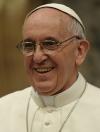 Message du pape pour la 51e Journée mondiale des communications socialesMessage du pape pour la 51e Journée mondiale des communications sociales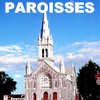 SUPER RÔTI DE BOEUF DU CAFÉ 2017  -  Compte tenu du franc succès obtenu depuis 2 ans, le Café des deux Pains est heureux d’annoncer sa 3e édition de son Super Rôti de bœuf avec notre animateur  M. Pascal Lalonde. L’activité se tiendra le samedi 10 juin 2017,  au sous-sol de l’église St-Pie-X à 17h. Coût: 35$, reçu d’impôt de 20$. Un hommage posthume sera rendu au chanoine Yves Beaudin, un des membres fondateurs du Café. Bienvenue à tous ceux qui l’ont connu et aimé.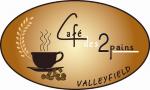 POINTS DE VENTE DES BILLETS:Café des deux pains, 107, rue Jacques-Cartier, Salaberry-de-Valleyfield. 450-371-8909Meubles Lalonde, 1120, rue Principale, Saint-Zotique. 450-267-325Centre du sommeil Lalonde, 1330, boul. Mgr-Langlois, Sal.-de-Valleyfield. 450-747-0300Guillevin International, 622, rue Gaétan, Sal.de- Valleyfield. 450-377-5774À la porte le soir mêmeComme toujours, nous invitons les participants à apporter des conserves ou de la marchandise sèche en guise de partage.PÈLERINAGE AU CAP-DE-LA-MADELEINE, le mercredi 5 juillet 2017 - Départ à 11h de l’église Immaculée-Conception de Bellerive, retour après la procession aux flambeaux. Coût : 35$. Contacter Mme Irène Lachance au 450-373-0719.RESSOURCEMENT SPIRITUEL AVEC FOI ET PARTAGE - Diocèse de Valleyfield, Communauté vivant dans la spiritualité de Jean Vanier vivra un RESSOURCEMENT SPIRITUEL, le LUNDI 12 juin 2017 de 16h30 à 21h15, à la Salle des Œuvres, 66, rue Du Marché, à Salaberry-de-Valleyfield (arrière de la basilique-cathédrale Sainte-Cécile).  Ouvert à tous! Infos: 450-371-1956.16h30: Accueil17h00: Célébration eucharistique - Animation musicale Pauline et Jacques Mathieu18h00: Repas partage (Tout est mis en commun) Chacun fait sa part en apportant un plat froid. Suggestions : salades, sandwiches, hors d’œuvre, fromages, crudités, ou autres. Breuvages fournis19h00: Témoignage de Mme  Isabelle Robert de l’Arche Beloeil.SUPER RÔTI DE BOEUF DU CAFÉ 2017  -  Compte tenu du franc succès obtenu depuis 2 ans, le Café des deux Pains est heureux d’annoncer sa 3e édition de son Super Rôti de bœuf avec notre animateur  M. Pascal Lalonde. L’activité se tiendra le samedi 10 juin 2017,  au sous-sol de l’église St-Pie-X à 17h. Coût: 35$, reçu d’impôt de 20$. Un hommage posthume sera rendu au chanoine Yves Beaudin, un des membres fondateurs du Café. Bienvenue à tous ceux qui l’ont connu et aimé.POINTS DE VENTE DES BILLETS:Café des deux pains, 107, rue Jacques-Cartier, Salaberry-de-Valleyfield. 450-371-8909Meubles Lalonde, 1120, rue Principale, Saint-Zotique. 450-267-325Centre du sommeil Lalonde, 1330, boul. Mgr-Langlois, Sal.-de-Valleyfield. 450-747-0300Guillevin International, 622, rue Gaétan, Sal.de- Valleyfield. 450-377-5774À la porte le soir mêmeComme toujours, nous invitons les participants à apporter des conserves ou de la marchandise sèche en guise de partage.PÈLERINAGE AU CAP-DE-LA-MADELEINE, le mercredi 5 juillet 2017 - Départ à 11h de l’église Immaculée-Conception de Bellerive, retour après la procession aux flambeaux. Coût : 35$. Contacter Mme Irène Lachance au 450-373-0719.RESSOURCEMENT SPIRITUEL AVEC FOI ET PARTAGE - Diocèse de Valleyfield, Communauté vivant dans la spiritualité de Jean Vanier vivra un RESSOURCEMENT SPIRITUEL, le LUNDI 12 juin 2017 de 16h30 à 21h15, à la Salle des Œuvres, 66, rue Du Marché, à Salaberry-de-Valleyfield (arrière de la basilique-cathédrale Sainte-Cécile).  Ouvert à tous! Infos: 450-371-1956.16h30: Accueil17h00: Célébration eucharistique - Animation musicale Pauline et Jacques Mathieu18h00: Repas partage (Tout est mis en commun) Chacun fait sa part en apportant un plat froid. Suggestions : salades, sandwiches, hors d’œuvre, fromages, crudités, ou autres. Breuvages fournis19h00: Témoignage de Mme  Isabelle Robert de l’Arche Beloeil.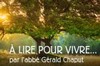 RÉFLEXIONS DE G. CHAPUTDeux énigmes : celle de voir Jésus sans le voir, d'une présence-absence, je pars vers le Père, je viens vers vous (v. 17); et une tristesse joyeuse et d'une joie triste, vous serez tristes, mais votre tristesse se changera en joie (v. 20)     [Lire en détails]Le poids de la gloire de Dieu, c'est de prendre sur lui quelques kilos d'abaissement. Quelques kilos de charité extrême où se dessine une logique du don de soi.  [Lire en détails]RÉFLEXIONS DE G. CHAPUTDeux énigmes : celle de voir Jésus sans le voir, d'une présence-absence, je pars vers le Père, je viens vers vous (v. 17); et une tristesse joyeuse et d'une joie triste, vous serez tristes, mais votre tristesse se changera en joie (v. 20)     [Lire en détails]Le poids de la gloire de Dieu, c'est de prendre sur lui quelques kilos d'abaissement. Quelques kilos de charité extrême où se dessine une logique du don de soi.  [Lire en détails]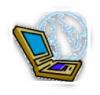 Proximo: actualités de Radio VMAuvidec: Actualités religieusesProximo: actualités de Radio VMAuvidec: Actualités religieuses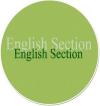 ENGLISH SECTION June 6th, 6 PM: An Alzheimer INformationENGLISH SECTION June 6th, 6 PM: An Alzheimer INformation-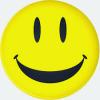 THE BIBLE ACCORDING TO KIDS(The jewels found below are said to be written by actual students and are genuine, authentic, and unretouched. Compiled by Richard Lederer. They appear in the 12/31/95 issue of National Review.)Noah’s wife was called Joan of Ark. Noah built an ark, which the animals come on to in pears. Moses died before he ever reached Canada. Then Joshua led the Hebrews in the battle of Geritol.Solomon, one of David’s sons, had 300 wives and 700 porcupines. When Mary heard that she was the mother of Jesus, she sang the Magna Carta.THE BIBLE ACCORDING TO KIDS(The jewels found below are said to be written by actual students and are genuine, authentic, and unretouched. Compiled by Richard Lederer. They appear in the 12/31/95 issue of National Review.)Noah’s wife was called Joan of Ark. Noah built an ark, which the animals come on to in pears. Moses died before he ever reached Canada. Then Joshua led the Hebrews in the battle of Geritol.Solomon, one of David’s sons, had 300 wives and 700 porcupines. When Mary heard that she was the mother of Jesus, she sang the Magna Carta.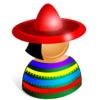 SECCIÓN EN ESPAÑOL                                         EVENTOS LATINOSSECCIÓN EN ESPAÑOL                                         EVENTOS LATINOS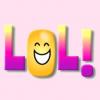 Trois prêtres sont en train de discuter à propos de jeunes tapageurs qui « squattent » sous le porche de l’église. Chacun propose des solutions pour s’en débarrasser. Le premier dit :- Il faut les enfumer, ou bien essayer de les effrayer en lâchant des chiens.Le deuxième propose :
- Moi, j’essaierais plutôt d’appeler la police pour les déloger.Alors le troisième les regarde tous les deux d’un air triste et leur dit :
- Vraiment, il y a, hélas, beaucoup plus facile pour se débarrasser d’eux : il suffit de les baptiser, qu'ils fassent leur première communion puis leur confirmation, et après on ne les verra plus ! 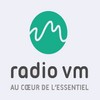 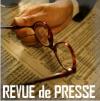 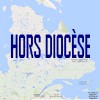 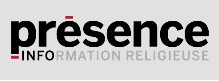 Tous droits réservés - Diocèse catholique de Valleyfield11, rue de l'église, Salaberry-de-Valleyfield, QC  J6T 1J5T 450 373.8122  - F 450 371.0000info@diocesevalleyfield.org Tous droits réservés - Diocèse catholique de Valleyfield11, rue de l'église, Salaberry-de-Valleyfield, QC  J6T 1J5T 450 373.8122  - F 450 371.0000info@diocesevalleyfield.org Tous droits réservés - Diocèse catholique de Valleyfield11, rue de l'église, Salaberry-de-Valleyfield, QC  J6T 1J5T 450 373.8122  - F 450 371.0000info@diocesevalleyfield.org Faites parvenir les informations concernant vos événements à info@diocesevalleyfield.orgFaites parvenir les informations concernant vos événements à info@diocesevalleyfield.orgFaites parvenir les informations concernant vos événements à info@diocesevalleyfield.orgPour vous désinscrire: info@diocesevalleyfield.orgS.V.P. Spécifier votre nom et l'adresse électronique à désinscrire. Merci!Pour vous désinscrire: info@diocesevalleyfield.orgS.V.P. Spécifier votre nom et l'adresse électronique à désinscrire. Merci!Pour vous désinscrire: info@diocesevalleyfield.orgS.V.P. Spécifier votre nom et l'adresse électronique à désinscrire. Merci!